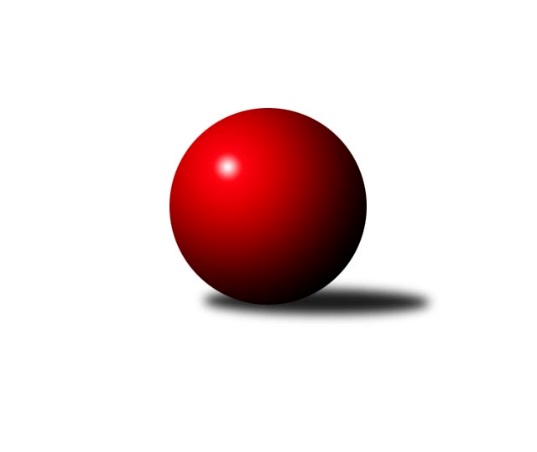 Č.5Ročník 2011/2012	25.5.2024 3.KLM B 2011/2012Statistika 5. kolaTabulka družstev:		družstvo	záp	výh	rem	proh	skore	sety	průměr	body	plné	dorážka	chyby	1.	TJ Červený Kostelec	5	4	0	1	29.5 : 10.5 	(74.5 : 45.5)	3161	8	2128	1033	29.4	2.	SKK Jičín A	5	4	0	1	29.0 : 11.0 	(75.5 : 44.5)	3298	8	2200	1098	17	3.	TJ Lokomotiva Ústí nad Labem	5	3	1	1	24.0 : 16.0 	(61.0 : 59.0)	3132	7	2096	1036	19.4	4.	Spartak Rokytnice nad Jizerou	5	3	0	2	20.5 : 19.5 	(59.0 : 61.0)	3200	6	2144	1056	24.2	5.	KK Akuma Kosmonosy	5	3	0	2	19.5 : 20.5 	(59.5 : 60.5)	3188	6	2153	1035	21	6.	SKK Jičín B	5	3	0	2	17.0 : 23.0 	(56.0 : 64.0)	3168	6	2134	1033	28	7.	TJ Dynamo Liberec	5	2	1	2	24.0 : 16.0 	(68.0 : 52.0)	3214	5	2175	1040	25	8.	TJ Lokomotiva Liberec	5	2	0	3	18.0 : 22.0 	(54.5 : 65.5)	3152	4	2105	1047	26	9.	TJ Lokomotiva Trutnov	5	2	0	3	16.5 : 23.5 	(60.0 : 60.0)	3131	4	2101	1031	21.2	10.	SK PLASTON Šluknov 	5	1	1	3	16.0 : 24.0 	(47.5 : 72.5)	3085	3	2087	998	28.6	11.	TJ Neratovice	5	1	0	4	15.0 : 25.0 	(56.5 : 63.5)	3130	2	2100	1030	29	12.	SKK Bohušovice	5	0	1	4	11.0 : 29.0 	(48.0 : 72.0)	3066	1	2073	993	28.2Tabulka doma:		družstvo	záp	výh	rem	proh	skore	sety	průměr	body	maximum	minimum	1.	SKK Jičín A	3	3	0	0	19.0 : 5.0 	(49.0 : 23.0)	3250	6	3288	3198	2.	TJ Červený Kostelec	3	2	0	1	16.5 : 7.5 	(46.0 : 26.0)	3241	4	3292	3198	3.	TJ Lokomotiva Liberec	3	2	0	1	14.0 : 10.0 	(37.0 : 35.0)	3325	4	3363	3281	4.	TJ Lokomotiva Ústí nad Labem	3	2	0	1	13.0 : 11.0 	(35.5 : 36.5)	3149	4	3194	3111	5.	TJ Dynamo Liberec	2	1	0	1	11.0 : 5.0 	(30.0 : 18.0)	3275	2	3315	3234	6.	Spartak Rokytnice nad Jizerou	2	1	0	1	9.0 : 7.0 	(25.0 : 23.0)	3263	2	3291	3235	7.	KK Akuma Kosmonosy	2	1	0	1	7.5 : 8.5 	(25.0 : 23.0)	3075	2	3089	3060	8.	SKK Jičín B	2	1	0	1	6.0 : 10.0 	(21.0 : 27.0)	3107	2	3122	3092	9.	TJ Neratovice	3	1	0	2	10.0 : 14.0 	(34.5 : 37.5)	3035	2	3062	3016	10.	TJ Lokomotiva Trutnov	3	1	0	2	8.0 : 16.0 	(36.0 : 36.0)	3197	2	3240	3164	11.	SKK Bohušovice	2	0	1	1	5.0 : 11.0 	(22.5 : 25.5)	3050	1	3051	3049	12.	SK PLASTON Šluknov 	2	0	1	1	5.0 : 11.0 	(20.0 : 28.0)	3074	1	3144	3004Tabulka venku:		družstvo	záp	výh	rem	proh	skore	sety	průměr	body	maximum	minimum	1.	TJ Červený Kostelec	2	2	0	0	13.0 : 3.0 	(28.5 : 19.5)	3122	4	3148	3095	2.	KK Akuma Kosmonosy	3	2	0	1	12.0 : 12.0 	(34.5 : 37.5)	3226	4	3266	3153	3.	Spartak Rokytnice nad Jizerou	3	2	0	1	11.5 : 12.5 	(34.0 : 38.0)	3179	4	3325	3030	4.	SKK Jičín B	3	2	0	1	11.0 : 13.0 	(35.0 : 37.0)	3188	4	3231	3154	5.	TJ Lokomotiva Ústí nad Labem	2	1	1	0	11.0 : 5.0 	(25.5 : 22.5)	3124	3	3151	3096	6.	TJ Dynamo Liberec	3	1	1	1	13.0 : 11.0 	(38.0 : 34.0)	3184	3	3234	3142	7.	SKK Jičín A	2	1	0	1	10.0 : 6.0 	(26.5 : 21.5)	3271	2	3363	3178	8.	TJ Lokomotiva Trutnov	2	1	0	1	8.5 : 7.5 	(24.0 : 24.0)	3099	2	3102	3095	9.	SK PLASTON Šluknov 	3	1	0	2	11.0 : 13.0 	(27.5 : 44.5)	3088	2	3217	3015	10.	TJ Neratovice	2	0	0	2	5.0 : 11.0 	(22.0 : 26.0)	3178	0	3234	3122	11.	TJ Lokomotiva Liberec	2	0	0	2	4.0 : 12.0 	(17.5 : 30.5)	3066	0	3122	3010	12.	SKK Bohušovice	3	0	0	3	6.0 : 18.0 	(25.5 : 46.5)	3071	0	3194	3007Tabulka podzimní části:		družstvo	záp	výh	rem	proh	skore	sety	průměr	body	doma	venku	1.	TJ Červený Kostelec	5	4	0	1	29.5 : 10.5 	(74.5 : 45.5)	3161	8 	2 	0 	1 	2 	0 	0	2.	SKK Jičín A	5	4	0	1	29.0 : 11.0 	(75.5 : 44.5)	3298	8 	3 	0 	0 	1 	0 	1	3.	TJ Lokomotiva Ústí nad Labem	5	3	1	1	24.0 : 16.0 	(61.0 : 59.0)	3132	7 	2 	0 	1 	1 	1 	0	4.	Spartak Rokytnice nad Jizerou	5	3	0	2	20.5 : 19.5 	(59.0 : 61.0)	3200	6 	1 	0 	1 	2 	0 	1	5.	KK Akuma Kosmonosy	5	3	0	2	19.5 : 20.5 	(59.5 : 60.5)	3188	6 	1 	0 	1 	2 	0 	1	6.	SKK Jičín B	5	3	0	2	17.0 : 23.0 	(56.0 : 64.0)	3168	6 	1 	0 	1 	2 	0 	1	7.	TJ Dynamo Liberec	5	2	1	2	24.0 : 16.0 	(68.0 : 52.0)	3214	5 	1 	0 	1 	1 	1 	1	8.	TJ Lokomotiva Liberec	5	2	0	3	18.0 : 22.0 	(54.5 : 65.5)	3152	4 	2 	0 	1 	0 	0 	2	9.	TJ Lokomotiva Trutnov	5	2	0	3	16.5 : 23.5 	(60.0 : 60.0)	3131	4 	1 	0 	2 	1 	0 	1	10.	SK PLASTON Šluknov 	5	1	1	3	16.0 : 24.0 	(47.5 : 72.5)	3085	3 	0 	1 	1 	1 	0 	2	11.	TJ Neratovice	5	1	0	4	15.0 : 25.0 	(56.5 : 63.5)	3130	2 	1 	0 	2 	0 	0 	2	12.	SKK Bohušovice	5	0	1	4	11.0 : 29.0 	(48.0 : 72.0)	3066	1 	0 	1 	1 	0 	0 	3Tabulka jarní části:		družstvo	záp	výh	rem	proh	skore	sety	průměr	body	doma	venku	1.	SK PLASTON Šluknov 	0	0	0	0	0.0 : 0.0 	(0.0 : 0.0)	0	0 	0 	0 	0 	0 	0 	0 	2.	KK Akuma Kosmonosy	0	0	0	0	0.0 : 0.0 	(0.0 : 0.0)	0	0 	0 	0 	0 	0 	0 	0 	3.	SKK Jičín B	0	0	0	0	0.0 : 0.0 	(0.0 : 0.0)	0	0 	0 	0 	0 	0 	0 	0 	4.	SKK Bohušovice	0	0	0	0	0.0 : 0.0 	(0.0 : 0.0)	0	0 	0 	0 	0 	0 	0 	0 	5.	Spartak Rokytnice nad Jizerou	0	0	0	0	0.0 : 0.0 	(0.0 : 0.0)	0	0 	0 	0 	0 	0 	0 	0 	6.	TJ Dynamo Liberec	0	0	0	0	0.0 : 0.0 	(0.0 : 0.0)	0	0 	0 	0 	0 	0 	0 	0 	7.	TJ Lokomotiva Trutnov	0	0	0	0	0.0 : 0.0 	(0.0 : 0.0)	0	0 	0 	0 	0 	0 	0 	0 	8.	TJ Neratovice	0	0	0	0	0.0 : 0.0 	(0.0 : 0.0)	0	0 	0 	0 	0 	0 	0 	0 	9.	TJ Červený Kostelec	0	0	0	0	0.0 : 0.0 	(0.0 : 0.0)	0	0 	0 	0 	0 	0 	0 	0 	10.	SKK Jičín A	0	0	0	0	0.0 : 0.0 	(0.0 : 0.0)	0	0 	0 	0 	0 	0 	0 	0 	11.	TJ Lokomotiva Ústí nad Labem	0	0	0	0	0.0 : 0.0 	(0.0 : 0.0)	0	0 	0 	0 	0 	0 	0 	0 	12.	TJ Lokomotiva Liberec	0	0	0	0	0.0 : 0.0 	(0.0 : 0.0)	0	0 	0 	0 	0 	0 	0 	0 Zisk bodů pro družstvo:		jméno hráče	družstvo	body	zápasy	v %	dílčí body	sety	v %	1.	Tomáš Ryšavý 	TJ Lokomotiva Trutnov  	5	/	5	(100%)	15.5	/	20	(78%)	2.	Martin Mýl 	TJ Červený Kostelec  	4.5	/	5	(90%)	15	/	20	(75%)	3.	Radek Marušák 	SK PLASTON Šluknov   	4	/	4	(100%)	10	/	16	(63%)	4.	Aleš Nedomlel 	TJ Červený Kostelec  	4	/	5	(80%)	14.5	/	20	(73%)	5.	Jiří Semerád 	SKK Bohušovice  	4	/	5	(80%)	14	/	20	(70%)	6.	Jiří Vejvara 	SKK Jičín A 	4	/	5	(80%)	14	/	20	(70%)	7.	Ladislav st. Wajsar st.	TJ Dynamo Liberec  	4	/	5	(80%)	13.5	/	20	(68%)	8.	Josef Rubanický 	SK PLASTON Šluknov   	4	/	5	(80%)	13	/	20	(65%)	9.	Jaroslav Soukup 	SKK Jičín A 	4	/	5	(80%)	12	/	20	(60%)	10.	Věroslav Řípa 	KK Akuma Kosmonosy  	4	/	5	(80%)	12	/	20	(60%)	11.	Roman Žežulka 	TJ Dynamo Liberec  	4	/	5	(80%)	11	/	20	(55%)	12.	Martin Vrbata 	TJ Lokomotiva Ústí nad Labem  	4	/	5	(80%)	11	/	20	(55%)	13.	Zdeněk Koutný 	TJ Lokomotiva Liberec  	4	/	5	(80%)	9	/	20	(45%)	14.	Ondřej Mrkos 	TJ Červený Kostelec  	3	/	4	(75%)	11	/	16	(69%)	15.	Jiří ml. Drábek 	SKK Jičín A 	3	/	4	(75%)	10.5	/	16	(66%)	16.	Petr Dvořák 	TJ Dynamo Liberec  	3	/	4	(75%)	10	/	16	(63%)	17.	Pavel Louda 	SKK Jičín A 	3	/	5	(60%)	13.5	/	20	(68%)	18.	Martin Zahálka st.	TJ Lokomotiva Ústí nad Labem  	3	/	5	(60%)	13	/	20	(65%)	19.	Zdeněk st. Novotný st.	Spartak Rokytnice nad Jizerou  	3	/	5	(60%)	13	/	20	(65%)	20.	Vladimír Pavlata 	SKK Jičín B 	3	/	5	(60%)	13	/	20	(65%)	21.	Pavel Novák 	TJ Červený Kostelec  	3	/	5	(60%)	12	/	20	(60%)	22.	Lukaš Jireš 	TJ Dynamo Liberec  	3	/	5	(60%)	12	/	20	(60%)	23.	Martin Perníček 	SKK Bohušovice  	3	/	5	(60%)	11.5	/	20	(58%)	24.	Miroslav Burock 	TJ Neratovice  	3	/	5	(60%)	11.5	/	20	(58%)	25.	Luboš Beneš 	KK Akuma Kosmonosy  	3	/	5	(60%)	11	/	20	(55%)	26.	Lukáš Vik 	SKK Jičín A 	3	/	5	(60%)	11	/	20	(55%)	27.	Miroslav Kužel 	TJ Lokomotiva Trutnov  	3	/	5	(60%)	11	/	20	(55%)	28.	Václav Vlk 	TJ Lokomotiva Liberec  	3	/	5	(60%)	10.5	/	20	(53%)	29.	Bohumil Kuřina 	Spartak Rokytnice nad Jizerou  	3	/	5	(60%)	10.5	/	20	(53%)	30.	Petr Božka 	TJ Neratovice  	3	/	5	(60%)	10	/	20	(50%)	31.	Anton Zajac 	TJ Lokomotiva Liberec  	3	/	5	(60%)	10	/	20	(50%)	32.	Jiří Šípek 	TJ Lokomotiva Ústí nad Labem  	3	/	5	(60%)	9.5	/	20	(48%)	33.	Štěpán Schuster 	TJ Červený Kostelec  	3	/	5	(60%)	9	/	20	(45%)	34.	Milan Perníček 	SKK Bohušovice  	3	/	5	(60%)	8.5	/	20	(43%)	35.	Slavomír ml. Trepera 	Spartak Rokytnice nad Jizerou  	2.5	/	4	(63%)	10	/	16	(63%)	36.	Josef Rohlena 	TJ Lokomotiva Ústí nad Labem  	2	/	3	(67%)	8	/	12	(67%)	37.	Vojtěch Pecina 	TJ Dynamo Liberec  	2	/	3	(67%)	8	/	12	(67%)	38.	Radek Jalovecký 	TJ Lokomotiva Ústí nad Labem  	2	/	3	(67%)	6.5	/	12	(54%)	39.	Jiří Pachl 	TJ Lokomotiva Liberec  	2	/	3	(67%)	6	/	12	(50%)	40.	Tomáš Bajtalon 	KK Akuma Kosmonosy  	2	/	4	(50%)	10	/	16	(63%)	41.	Jiří Kapucián 	SKK Jičín B 	2	/	4	(50%)	9	/	16	(56%)	42.	Jan Kvapil 	TJ Neratovice  	2	/	4	(50%)	9	/	16	(56%)	43.	Jaroslav Kříž 	SKK Jičín B 	2	/	4	(50%)	8.5	/	16	(53%)	44.	Pavel Šťastný 	TJ Neratovice  	2	/	4	(50%)	8.5	/	16	(53%)	45.	Jan Adamů 	TJ Červený Kostelec  	2	/	4	(50%)	8	/	16	(50%)	46.	Pavel Kříž 	SKK Jičín B 	2	/	4	(50%)	8	/	16	(50%)	47.	Josef Vejvara 	SKK Jičín A 	2	/	5	(40%)	11.5	/	20	(58%)	48.	Štěpán Kvapil 	TJ Lokomotiva Liberec  	2	/	5	(40%)	11	/	20	(55%)	49.	Jan Koldan 	SK PLASTON Šluknov   	2	/	5	(40%)	9.5	/	20	(48%)	50.	Luděk Uher 	TJ Neratovice  	2	/	5	(40%)	8.5	/	20	(43%)	51.	Petr Mařas 	Spartak Rokytnice nad Jizerou  	2	/	5	(40%)	8.5	/	20	(43%)	52.	Miroslav Kučera 	Spartak Rokytnice nad Jizerou  	2	/	5	(40%)	7	/	20	(35%)	53.	Petr Novák 	KK Akuma Kosmonosy  	1.5	/	5	(30%)	7	/	20	(35%)	54.	Miloslav Vik 	SKK Jičín A 	1	/	1	(100%)	3	/	4	(75%)	55.	Daniel Balcar 	TJ Červený Kostelec  	1	/	1	(100%)	3	/	4	(75%)	56.	Josef Zejda ml.	TJ Dynamo Liberec  	1	/	1	(100%)	3	/	4	(75%)	57.	Jaroslav Jusko 	TJ Lokomotiva Trutnov  	1	/	1	(100%)	3	/	4	(75%)	58.	Petr Janouch 	Spartak Rokytnice nad Jizerou  	1	/	1	(100%)	2	/	4	(50%)	59.	Miroslav Wedlich 	TJ Lokomotiva Ústí nad Labem  	1	/	2	(50%)	5	/	8	(63%)	60.	Michal Vlček 	TJ Lokomotiva Trutnov  	1	/	2	(50%)	4	/	8	(50%)	61.	Jaroslav Šámal 	TJ Dynamo Liberec  	1	/	2	(50%)	3	/	8	(38%)	62.	René Hemerka 	SK PLASTON Šluknov   	1	/	2	(50%)	2	/	8	(25%)	63.	Jaroslav Doškář 	KK Akuma Kosmonosy  	1	/	3	(33%)	6	/	12	(50%)	64.	Jakub Stejskal 	Spartak Rokytnice nad Jizerou  	1	/	3	(33%)	6	/	12	(50%)	65.	Zdeněk Bayer 	KK Akuma Kosmonosy  	1	/	3	(33%)	5	/	12	(42%)	66.	Miroslav Potůček 	TJ Lokomotiva Ústí nad Labem  	1	/	3	(33%)	5	/	12	(42%)	67.	Antonín Kotrla 	SK PLASTON Šluknov   	1	/	3	(33%)	4	/	12	(33%)	68.	Ladislav ml. Wajsar ml.	TJ Dynamo Liberec  	1	/	3	(33%)	3.5	/	12	(29%)	69.	Jiří Červinka 	TJ Lokomotiva Trutnov  	1	/	4	(25%)	8.5	/	16	(53%)	70.	Zdeněk Khol 	TJ Lokomotiva Trutnov  	1	/	4	(25%)	7	/	16	(44%)	71.	Agaton ml. Plaňanský ml.	SKK Jičín B 	1	/	4	(25%)	7	/	16	(44%)	72.	Pavel Říha 	KK Akuma Kosmonosy  	1	/	5	(20%)	8.5	/	20	(43%)	73.	Dušan Plocek 	TJ Neratovice  	1	/	5	(20%)	8	/	20	(40%)	74.	Agaton st. Plaňanský st.	SKK Jičín B 	1	/	5	(20%)	7	/	20	(35%)	75.	Ladislav Šourek 	SKK Bohušovice  	1	/	5	(20%)	6	/	20	(30%)	76.	Jiří Tůma 	TJ Lokomotiva Liberec  	1	/	5	(20%)	6	/	20	(30%)	77.	Jiří Čapek 	SKK Jičín B 	0	/	1	(0%)	1	/	4	(25%)	78.	David Gissy 	TJ Lokomotiva Ústí nad Labem  	0	/	1	(0%)	1	/	4	(25%)	79.	Zdeněk ml. Novotný ml.	Spartak Rokytnice nad Jizerou  	0	/	1	(0%)	1	/	4	(25%)	80.	Stanislav Hartych 	Spartak Rokytnice nad Jizerou  	0	/	1	(0%)	1	/	4	(25%)	81.	Vratislav Staněk 	TJ Lokomotiva Liberec  	0	/	1	(0%)	1	/	4	(25%)	82.	Karel Bízek 	TJ Dynamo Liberec  	0	/	1	(0%)	1	/	4	(25%)	83.	Jan Sklenář 	SK PLASTON Šluknov   	0	/	1	(0%)	0	/	4	(0%)	84.	Vladimír Huml 	TJ Neratovice  	0	/	1	(0%)	0	/	4	(0%)	85.	Jaroslav Jeníček 	TJ Lokomotiva Trutnov  	0	/	2	(0%)	2	/	8	(25%)	86.	Karel Kratochvíl 	TJ Lokomotiva Trutnov  	0	/	3	(0%)	5	/	12	(42%)	87.	Vladimír Řehák 	SKK Jičín B 	0	/	3	(0%)	2.5	/	12	(21%)	88.	František Tomík 	SK PLASTON Šluknov   	0	/	3	(0%)	1	/	12	(8%)	89.	Petr Vajnar 	SK PLASTON Šluknov   	0	/	5	(0%)	6	/	20	(30%)	90.	Lukáš Dařílek 	SKK Bohušovice  	0	/	5	(0%)	4	/	20	(20%)	91.	Ladislav Koláček 	SKK Bohušovice  	0	/	5	(0%)	4	/	20	(20%)Průměry na kuželnách:		kuželna	průměr	plné	dorážka	chyby	výkon na hráče	1.	Sport Park Liberec, 1-4	3288	2190	1097	23.3	(548.1)	2.	Vrchlabí, 1-4	3224	2163	1061	23.5	(537.4)	3.	SKK Nachod, 1-4	3209	2145	1063	28.2	(534.9)	4.	SKK Jičín, 1-4	3140	2116	1024	25.8	(523.5)	5.	TJ Lokomotiva Ústí nad Labem, 1-4	3127	2100	1027	22.3	(521.2)	6.	Bohušovice, 1-4	3099	2099	1000	27.0	(516.6)	7.	TJ Kuželky Česká Lípa, 1-4	3096	2100	996	21.0	(516.1)	8.	KK Kosmonosy, 1-6	3050	2058	992	26.4	(508.3)Nejlepší výkony na kuželnách:Sport Park Liberec, 1-4SKK Jičín A	3363	4. kolo	Václav Vlk 	TJ Lokomotiva Liberec 	617	2. koloTJ Lokomotiva Liberec 	3363	4. kolo	Anton Zajac 	TJ Lokomotiva Liberec 	590	4. koloTJ Lokomotiva Liberec 	3332	2. kolo	Václav Vlk 	TJ Lokomotiva Liberec 	587	4. koloSpartak Rokytnice nad Jizerou 	3325	1. kolo	Štěpán Kvapil 	TJ Lokomotiva Liberec 	586	2. koloTJ Dynamo Liberec 	3315	5. kolo	Jaroslav Soukup 	SKK Jičín A	582	4. koloTJ Lokomotiva Liberec 	3281	1. kolo	Lukáš Vik 	SKK Jičín A	581	4. koloKK Akuma Kosmonosy 	3258	3. kolo	Ladislav st. Wajsar st.	TJ Dynamo Liberec 	577	3. koloTJ Dynamo Liberec 	3234	3. kolo	Roman Žežulka 	TJ Dynamo Liberec 	575	5. koloTJ Neratovice 	3234	2. kolo	Václav Vlk 	TJ Lokomotiva Liberec 	573	1. koloSKK Jičín B	3179	5. kolo	Anton Zajac 	TJ Lokomotiva Liberec 	572	1. koloVrchlabí, 1-4Spartak Rokytnice nad Jizerou 	3291	2. kolo	Vojtěch Pecina 	TJ Dynamo Liberec 	588	2. koloKK Akuma Kosmonosy 	3266	4. kolo	Bohumil Kuřina 	Spartak Rokytnice nad Jizerou 	575	4. koloTJ Lokomotiva Trutnov 	3240	5. kolo	Slavomír ml. Trepera 	Spartak Rokytnice nad Jizerou 	572	4. koloSpartak Rokytnice nad Jizerou 	3235	4. kolo	Zdeněk st. Novotný st.	Spartak Rokytnice nad Jizerou 	569	2. koloTJ Dynamo Liberec 	3234	2. kolo	Tomáš Ryšavý 	TJ Lokomotiva Trutnov 	568	5. koloSK PLASTON Šluknov  	3217	3. kolo	Miroslav Kužel 	TJ Lokomotiva Trutnov 	566	5. koloTJ Dynamo Liberec 	3217	1. kolo	Věroslav Řípa 	KK Akuma Kosmonosy 	564	4. koloSKK Bohušovice 	3194	5. kolo	Lukaš Jireš 	TJ Dynamo Liberec 	563	1. koloTJ Lokomotiva Trutnov 	3187	1. kolo	Jiří Semerád 	SKK Bohušovice 	560	5. koloTJ Lokomotiva Trutnov 	3164	3. kolo	Luboš Beneš 	KK Akuma Kosmonosy 	560	4. koloSKK Nachod, 1-4TJ Červený Kostelec 	3292	5. kolo	Agaton ml. Plaňanský ml.	SKK Jičín B	596	1. koloTJ Červený Kostelec 	3232	3. kolo	Jiří Kapucián 	SKK Jičín B	576	1. koloSKK Jičín B	3231	1. kolo	Zdeněk st. Novotný st.	Spartak Rokytnice nad Jizerou 	570	5. koloTJ Červený Kostelec 	3198	1. kolo	Aleš Nedomlel 	TJ Červený Kostelec 	565	5. koloSpartak Rokytnice nad Jizerou 	3181	5. kolo	Bohumil Kuřina 	Spartak Rokytnice nad Jizerou 	563	5. koloTJ Lokomotiva Liberec 	3122	3. kolo	Jan Adamů 	TJ Červený Kostelec 	561	5. kolo		. kolo	Zdeněk Koutný 	TJ Lokomotiva Liberec 	559	3. kolo		. kolo	Martin Mýl 	TJ Červený Kostelec 	557	1. kolo		. kolo	Ondřej Mrkos 	TJ Červený Kostelec 	557	3. kolo		. kolo	Pavel Novák 	TJ Červený Kostelec 	553	5. koloSKK Jičín, 1-4SKK Jičín A	3288	1. kolo	Jiří Vejvara 	SKK Jičín A	592	3. koloSKK Jičín A	3265	3. kolo	Pavel Louda 	SKK Jičín A	575	2. koloSKK Jičín A	3198	5. kolo	Jiří Vejvara 	SKK Jičín A	570	5. koloSKK Jičín A	3178	2. kolo	Jiří Vejvara 	SKK Jičín A	564	1. koloTJ Neratovice 	3122	5. kolo	Josef Vejvara 	SKK Jičín A	561	1. koloSKK Jičín B	3122	4. kolo	Jan Kvapil 	TJ Neratovice 	560	5. koloTJ Lokomotiva Trutnov 	3102	4. kolo	Lukáš Vik 	SKK Jičín A	559	1. koloSKK Jičín B	3092	2. kolo	Josef Vejvara 	SKK Jičín A	553	3. koloSK PLASTON Šluknov  	3033	1. kolo	Jaroslav Soukup 	SKK Jičín A	548	1. koloSKK Bohušovice 	3007	3. kolo	Jiří ml. Drábek 	SKK Jičín A	547	3. koloTJ Lokomotiva Ústí nad Labem, 1-4TJ Lokomotiva Ústí nad Labem 	3194	1. kolo	Martin Vrbata 	TJ Lokomotiva Ústí nad Labem 	570	1. koloSKK Jičín B	3154	3. kolo	Martin Zahálka st.	TJ Lokomotiva Ústí nad Labem 	565	5. koloKK Akuma Kosmonosy 	3153	1. kolo	Martin Vrbata 	TJ Lokomotiva Ústí nad Labem 	555	5. koloTJ Lokomotiva Ústí nad Labem 	3142	3. kolo	Martin Vrbata 	TJ Lokomotiva Ústí nad Labem 	552	3. koloTJ Lokomotiva Ústí nad Labem 	3111	5. kolo	Jiří Šípek 	TJ Lokomotiva Ústí nad Labem 	551	3. koloTJ Lokomotiva Liberec 	3010	5. kolo	Luboš Beneš 	KK Akuma Kosmonosy 	549	1. kolo		. kolo	Martin Zahálka st.	TJ Lokomotiva Ústí nad Labem 	548	1. kolo		. kolo	Agaton st. Plaňanský st.	SKK Jičín B	547	3. kolo		. kolo	Martin Zahálka st.	TJ Lokomotiva Ústí nad Labem 	542	3. kolo		. kolo	Vladimír Pavlata 	SKK Jičín B	542	3. koloBohušovice, 1-4TJ Lokomotiva Ústí nad Labem 	3151	4. kolo	Jiří Semerád 	SKK Bohušovice 	579	2. koloTJ Červený Kostelec 	3148	2. kolo	Jiří Šípek 	TJ Lokomotiva Ústí nad Labem 	569	4. koloSKK Bohušovice 	3051	2. kolo	Martin Zahálka st.	TJ Lokomotiva Ústí nad Labem 	551	4. koloSKK Bohušovice 	3049	4. kolo	Pavel Novák 	TJ Červený Kostelec 	548	2. kolo		. kolo	Martin Mýl 	TJ Červený Kostelec 	544	2. kolo		. kolo	Jan Adamů 	TJ Červený Kostelec 	536	2. kolo		. kolo	Martin Vrbata 	TJ Lokomotiva Ústí nad Labem 	533	4. kolo		. kolo	Aleš Nedomlel 	TJ Červený Kostelec 	527	2. kolo		. kolo	Martin Perníček 	SKK Bohušovice 	525	4. kolo		. kolo	Milan Perníček 	SKK Bohušovice 	524	4. koloTJ Kuželky Česká Lípa, 1-4SK PLASTON Šluknov  	3144	4. kolo	Radek Marušák 	SK PLASTON Šluknov  	553	2. koloTJ Dynamo Liberec 	3142	4. kolo	Josef Rubanický 	SK PLASTON Šluknov  	542	4. koloTJ Lokomotiva Ústí nad Labem 	3096	2. kolo	Ladislav st. Wajsar st.	TJ Dynamo Liberec 	540	4. koloSK PLASTON Šluknov  	3004	2. kolo	Radek Marušák 	SK PLASTON Šluknov  	536	4. kolo		. kolo	Lukaš Jireš 	TJ Dynamo Liberec 	536	4. kolo		. kolo	Petr Dvořák 	TJ Dynamo Liberec 	530	4. kolo		. kolo	Jan Koldan 	SK PLASTON Šluknov  	527	4. kolo		. kolo	Petr Vajnar 	SK PLASTON Šluknov  	527	4. kolo		. kolo	Josef Rohlena 	TJ Lokomotiva Ústí nad Labem 	527	2. kolo		. kolo	Jiří Šípek 	TJ Lokomotiva Ústí nad Labem 	523	2. koloKK Kosmonosy, 1-6TJ Červený Kostelec 	3095	4. kolo	Aleš Nedomlel 	TJ Červený Kostelec 	561	4. koloTJ Lokomotiva Trutnov 	3095	2. kolo	Martin Mýl 	TJ Červený Kostelec 	548	4. koloKK Akuma Kosmonosy 	3089	2. kolo	Jan Kvapil 	TJ Neratovice 	545	1. koloTJ Neratovice 	3062	1. kolo	Tomáš Ryšavý 	TJ Lokomotiva Trutnov 	540	2. koloKK Akuma Kosmonosy 	3060	5. kolo	Miroslav Kužel 	TJ Lokomotiva Trutnov 	537	2. koloSpartak Rokytnice nad Jizerou 	3030	3. kolo	Jaroslav Doškář 	KK Akuma Kosmonosy 	537	5. koloTJ Neratovice 	3026	4. kolo	Pavel Šťastný 	TJ Neratovice 	535	3. koloTJ Neratovice 	3016	3. kolo	Petr Božka 	TJ Neratovice 	533	1. koloSK PLASTON Šluknov  	3015	5. kolo	Jan Kvapil 	TJ Neratovice 	531	4. koloSKK Bohušovice 	3012	1. kolo	Ladislav Koláček 	SKK Bohušovice 	530	1. koloČetnost výsledků:	8.0 : 0.0	2x	7.0 : 1.0	1x	6.5 : 1.5	1x	6.0 : 2.0	4x	5.0 : 3.0	7x	4.0 : 4.0	2x	3.0 : 5.0	5x	2.5 : 5.5	1x	2.0 : 6.0	3x	1.0 : 7.0	4x